小型オゾン発生装置型　式　認　定　申　請　書（新　規・更　新・型式追加）特定非営利活動法人 日本オゾン協会　会長　殿特定非営利活動法人日本オゾン協会「小型オゾン発生装置製造事業所登録及び小型オゾン発生装置型式認定規程」に基づき、申請する個々の製品の効果およびその効能については本認定制度の審査対象ではないことを確認した上で、当該製品の型式認定を、下記のとおり申請いたします。記（注1）当該事業所とは、特定非営利活動法人日本オゾン協会「小型オゾン発生装置製造事業所登録及び小型オゾン発生装置型式認定規程」に規定するものをいう。（注2）機種区分：Ａはオゾン発生量が2g/hを超え10g/h未満、Ｂは0.2g/hを超え2g/h以下、Ｃは0.2g/h以下とし（以上放電式、ＵＶ光式、電解式）、Ｄはオゾン発生モジュール型とする。１．装置の概要1.1　構成図　　　　　　　　　　　　　　　　 装備する機器の□に☑(チェック)をしてください。　　　　　　　　　　　　　　　　　　　　　　　　　　　　　　　主構成部の仕様２． 認定基準項目小型オゾン発生装置の型式認定は、以下の2.1項、2.2項及び2.3項の各認定基準に基づいて申請し、審査の上、実施されるものとします。①判定欄への記入法； ○:基準を満たす、　×:基準を満たさない、　━:該当しない②機種区分:オゾン発生量が、Ａ:2g/hを超え10g/h未満、Ｂ:0.2g/hを超え2g/h以下、Ｃ:0.2g/h以下（以上放電方式、紫外線方式、電解方式）と区分します。また、他の製品に組み込んで使用するオゾン発生装置をモジュール型とし、区分Ｄとします。③認定対象品が機種区分にない場合は審査対象外とします。2.1 オゾン発生装置(アセンブリ)2.2　装置構成機器(コンポーネント)2.3　表示及び取扱説明審査者記入欄 (申請者は記入しないでください。)　　　　　　　　　　　　　　　　　　記入日　　　　年　　　月　　　日申請者の氏名、住所及び連絡先氏　名　（法人にあっては法人、当該事業所1）及びその代表者の名称）法人名　　　　　　　　　　　　　　　　　　　　　　　　　　　　　　　　　　　　当該事業所名氏　名（当該事業所代表者）　　　　　　　　　　　　　　　　　　　　　　　　住　所　（法人にあっては当該事業所の所在地）及び連絡先〒　　　　　　　　　　　　　　　　　　　　　　　　　　　　　　　　　　　　　　　TEL： 　　　　　　　　　　　　　　　FAX： 　　　　　　　　　　　　　　　　　　E-Mail：　　　　　　　　　　　　　　　　　　　　　当該事業所の担当氏名：申請者の氏名、住所及び連絡先氏　名　（法人にあっては法人、当該事業所1）及びその代表者の名称）法人名　　　　　　　　　　　　　　　　　　　　　　　　　　　　　　　　　　　　当該事業所名氏　名（当該事業所代表者）　　　　　　　　　　　　　　　　　　　　　　　　住　所　（法人にあっては当該事業所の所在地）及び連絡先〒　　　　　　　　　　　　　　　　　　　　　　　　　　　　　　　　　　　　　　　TEL： 　　　　　　　　　　　　　　　FAX： 　　　　　　　　　　　　　　　　　　E-Mail：　　　　　　　　　　　　　　　　　　　　　当該事業所の担当氏名：小型オゾン発生装置（「型式追加」の場合、当初認定を受けた発生装置について記入）装置名称：装置型式：機種区分2）：　Ａ　Ｂ　Ｃ　Ｄ小型オゾン発生装置（「型式追加」の場合、当初認定を受けた発生装置について記入）装置名称：装置型式：機種区分2）：　Ａ　Ｂ　Ｃ　Ｄ追加型式　登録申請日　年　　　月　　　日　登録申請日　年　　　月　　　日部　位部　位項　　目項　　目記　　述　　欄オゾン発生部共通オゾン発生方式オゾン発生方式a：放電方式　 b：紫外線方式　c：電解方式d：その他（　　　　）オゾン発生部共通電気諸元電気諸元a.入力電圧・周波数:　　　    [V]           [ Hz]  b.消費電力:　　　　　　　  　[W]オゾン発生部共通オゾン発生原理(生成反応式など)オゾン発生原理(生成反応式など)オゾン発生部共通定格オゾン発生量　[g/h ]or[mg/h]定格オゾン発生量　[g/h ]or[mg/h]オゾン発生部共通定格オゾン濃度　[g/Nm3 ]or[ppm]（電解型で直接オゾン水を生成する場合：[mg/L]）定格オゾン濃度　[g/Nm3 ]or[ppm]（電解型で直接オゾン水を生成する場合：[mg/L]）オゾン発生部共通オゾン濃度の計測方法（オゾン濃度計、又はオゾン濃度分析器具、試薬等）オゾン濃度の計測方法（オゾン濃度計、又はオゾン濃度分析器具、試薬等）以下のうちから方法を選択のこと(1)配管等でオゾンガス排出部に密着する治具を作成、排出部へ接続し配管として風量を測定し、発生量から濃度を測定する。(2)オゾン発生装置が入る耐オゾン材料製ボックスを作成し、この中で一定時間放電してオゾン発生し、発生したオゾンガス全量をKI溶液に吸収させて濃度を算出する。(3)上記(1)あるいは(2)と同等以上の精度を持つ方法により計測する(方法を具体的に記載する)オゾン発生部共通オゾン発生量の算出式（オゾン水生成装置の場合は溶存オゾン濃度とオゾン水流量の積とする）オゾン発生量の算出式（オゾン水生成装置の場合は溶存オゾン濃度とオゾン水流量の積とする）原料ガス生成部放電方式紫外線方式原料ガス種類原料ガス種類□酸素　□空気原料ガス生成部放電方式紫外線方式供給方式酸素方式□PSA方式　□酸素ボンベ*　□その他 (　　　　　　　　)*「高圧ガス保安法」に規定されたものを指す原料ガス生成部放電方式紫外線方式供給方式空気方式□空気圧縮機　□ブロワ　□その他 ( 　　　　　　　　　)原料ガス生成部放電方式紫外線方式原料ガス流量　[Nm3 /h]or[L/min]原料ガス流量　[Nm3 /h]or[L/min]原料ガス生成部放電方式紫外線方式露 点 [℃ ]　 / 　酸素濃度 [vol% ]露 点 [℃ ]　 / 　酸素濃度 [vol% ]　　　　　　　　　　　　　　　/オゾン水生成部電解方式使用する水の種類使用する水の種類□水道水　□その他（　　　　　　　　　　　　　　　　）オゾン水生成部電解方式水流量　[L/min]水流量　[L/min]オゾン水生成部電解方式添加物の有無添加物の有無□添加物あり（物質名：　　　　　　　　　） □添加物無しオゾン水生成部電解方式前処理部（例：軟水器）の有無前処理部（例：軟水器）の有無□あり（装置名：　　　　　　　　　　　　　　　）□なし区　分項　　目基　　　　準判定対象機種区分判　定装置の電気的性能電気用品安全法電気用品安全法の対象となる場合、準拠した設計であることA　B　C　D装置の電気的性能電源電圧変動による運転性能定格入力電圧を±10%変動させたときに支障なく動作することA　B　C　D装置の電気的性能絶縁抵抗（充電部―接地間）直流電圧500Vを印加して１MΩ以上あることA　B　C装置の電気的性能絶縁耐力（充電部―接地間）定格入力電圧150V以下のもの：交流1000V、１分間印加で異常なきこと同150～300Vのもの：交流1500V、１分間印加で異常なきことA　B　C装置の電気的性能ラインノイズラインフィルターを有していることA　B　C　D装置の電気的性能輻射ノイズ輻射ノイズに対する対策が施されていることA　B　C装置の電気的性能残留電荷入力を断って１秒後に45V以下のことA　B　C装置の機械的構造充電部充電部は直接手で触れられない構造であることA　B　C　D装置の機械的構造耐オゾン材料オゾン接ガス部には耐オゾン性材料を使用していることA　B　C　D 装置の機械的構造耐オゾン材料接ガス部のオゾン濃度と使用材料（濃度と材料名を記載）：接ガス部のオゾン濃度と使用材料（濃度と材料名を記載）：接ガス部のオゾン濃度と使用材料（濃度と材料名を記載）：装置の機械的構造耐圧力水圧にあっては最大使用圧力の1.5倍、空気圧にあっては同1.25倍の圧力を印加して洩れがないこと。ただし、発生装置吐出端が大気に開放又はそれに準ずる構造の場合は省略しても構わないA　B　D異常検知・
保護機能過電流過電流保護装置を装備していることA　B　C　異常検知・
保護機能漏電検知検知機能を有していること(オゾン水生成又は水冷式の場合)A　B　C異常検知・
保護機能圧力異常圧力検知器を装備していること圧力異常時に同上信号によりインターロックが動作することA　B異常検知・
保護機能温度異常オゾン発生部の冷却器が温度異常となった場合、インターロックが動作するなど発煙、発火に繋がらない設計となっていることA　B　C　D異常検知・
保護機能発生量調整オゾン発生量を調整して使用することが可能な場合、セットメーカーが設計製作する調整回路に異常が起きてもオゾンが連続で発生し続けることがないようフェイルセーフ設計になっていることD異常検知・
保護機能オゾンの漏れオゾン漏洩検知器を装備していることオゾン漏洩時に同上信号によりインターロックが動作することA異常検知・
保護機能排オゾンの処理排オゾンの処理をしていること。又は排オゾン量が極めて少ない場合は、適切な換気について、取り扱い説明書に書かれていること。A　B　C異常検知・
保護機能排オゾンの処理排オゾン量が極めて少ない場合は、その濃度、流量を記載。排オゾン量が極めて少ない場合は、その濃度、流量を記載。排オゾン量が極めて少ない場合は、その濃度、流量を記載。表示ラベル・
銘板高温、高圧注意該当部には高温、高圧注意の表示をすることA　B　C　 表示ラベル・
銘板定格電圧、消費電力の表示銘板に定格電圧、消費電力を表示することA　B　C　表示ラベル・
銘板製造者の表示銘板に製造者を表示することA　B　C　 区　分項　　目基　準判定対象機種区分判　定オゾン発生装置絶縁抵抗（充電部―接地間）直流電圧500Vを印加して１MΩ以上あることA　B　Cオゾン発生装置絶縁耐力（高圧充電部―接地間）定格電圧(実効値)の1.5倍を印加して異常なきことA　B　Cオゾン発生装置耐圧力水圧にあっては最大使用圧力の1.5倍、空気圧にあっては同1.25倍の圧力を印加して洩れがないこと。ただし、発生装置吐出端が大気に開放あるいはそれに準ずる構造の場合は省略しても構わないA　Bオゾン発生装置禁油処理25％以上の酸素の接ガス部は禁油処理がなされていること A　Bオゾン発生装置耐オゾン性オゾン接ガス部、接液部には最大オゾン発生量に対する耐オゾン性材料を使用していることA　B　C　Dオゾン発生装置電極材料（電解型直接オゾン水生成の場合）有害成分の溶出のない材料を使用していることA　B　Cオゾン発生装置電極材料（電解型直接オゾン水生成の場合）使用電極材料（材料名を記載）：使用電極材料（材料名を記載）：使用電極材料（材料名を記載）：オゾン発生装置寿命、メンテナンス周期*寿命*：ここでいう寿命はメンテナンスを適宜実施しても機器の信頼性・安全性が維持できなくなると予想される期間寿命については以下のいずれかに該当していること。(該当している数字を〇で囲むこと)⑴取扱説明書に寿命を記載していること⑵寿命を示すデータを保有していること（必要に応じて開示すること）⑶運転積算時間が寿命に達すると自動停止すること⑷寿命到達を知らせる表示(ランプ等)があることA　B　C　Dオゾン発生装置寿命、メンテナンス周期*寿命*：ここでいう寿命はメンテナンスを適宜実施しても機器の信頼性・安全性が維持できなくなると予想される期間メンテナンス周期については以下のいずれかに該当していること（使い切りの場合は対象外）(該当している数字を〇で囲むこと)⑴取扱説明書にメンテナンス周期を記載していること⑵メンテナンス周期を示すデータを保有していること（必要に応じて開示すること）⑶運転積算時間がメンテナンス周期に達すると自動停止すること⑷メンテンナンス周期到達を知らせる表示(ランプ等)があることA　B　C　D高電圧発生装置定格二次電圧15,000Vpp以下のことA　B　C　D高電圧発生装置高圧側短絡保護施されていることA　B　C　D高電圧発生装置高圧側開放保護施されていることA　B　C　D高電圧発生装置絶縁抵抗オゾン発生装置と同等以上であることA　B高電圧発生装置絶縁耐力オゾン発生装置と同等以上であることA　B高電圧発生装置変圧器絶縁変圧器であること。ただし、Ｄ（オゾン発生モジュール型）の場合、オゾン発生量0.2g/h以下は対象外とする。A　B　D高電圧発生装置巻線当該電圧に耐える絶縁性能を有することA　B　C　Dオゾン配管機器配管機器構成材料酸素との接ガス部の禁油処理を実施していることA　B　Cオゾン配管機器配管機器構成材料オゾン接ガス部、接液部には最大オゾン発生量に対する耐オゾン性材料を使用していることA　B　C　 項　　目確　　認　　事　　項判　定　対　象機　種　区　分判　定　安全性人体へのオゾンガス許容濃度に関する正しい記述があることA　B　C　 安全性金属のさびなどへの影響について正しい記述があることA　B　C　安全性取扱説明書、仕様書、設計基準書などモジュール提供先に提示される書面に、人体へのオゾン許容濃度に関する正しい記述があることD安全性オゾン水生成装置の場合、気化したオゾンガスの人体への影響について取扱説明書などに記載があること。A　B　C　効果・効能明らかに誇大と思われる表現がないことA　B　C　 効果・効能薬機法などの法律に抵触する表現がないことA　B　C　異常処置異常時の処置法が記されていることA　B　C　 異常処置取扱説明書、仕様書、設計基準書などモジュール提供先に提示される書面に、異常時の処置法が記されていることDノイズ取扱説明書、仕様書、設計基準書などモジュール提供先に提示される書面に、ラインノイズ、輻射ノイズに関する説明が記載されていることD 耐圧力耐圧を有する構造の場合、圧力異常でインターロックが動作する設計となっているか、若しくは取扱説明書、仕様書、設計基準書などモジュール提供先に提示される書面に、使用圧力に関する注意事項が記載されていることD 電気的特性放電型の場合、高圧部の絶縁距離が確保できる構造になっているか、或いは取扱説明書、仕様書、設計基準書などモジュール提供先に提示される書面に、絶縁距離に関する注意事項が記載されていること。小型電解型の場合、取扱説明書、仕様書、設計基準書などモジュール提出先に提示される書面に、電気応答特性および測定方法に関する注意事項が記載されていること。D 保存取扱説明書、仕様書、設計基準書などモジュール提出先に提示される書面に、モジュールの保存方法が記載されていることD 温湿度変化取扱説明書、仕様書、設計基準書などモジュール提供先に提示される書面に、定められた使用温湿度範囲内でのオゾン発生量の変動範囲が明記されていることD 連絡先修理、点検、問い合わせなどについての連絡先が記されていることA　B　C　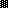 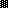 